Le cours depotions magiquesQui est-ce ? Qu'est-ce que c'est ?De qui ou de quoi parlent les mots encadrés ?La maîtresseest absenteAs-tu bien compris ?Réponds aux questions en faisant une phrase. Aide-toi des mots surlignés en gris.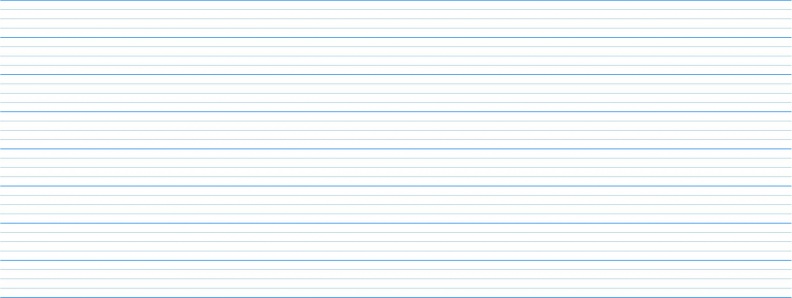 L'école deMama ZouRéfléchis bien pour trouver les détails qui ne sont pas écrits dans le texte.